Klasa: 021-01/17-01/5Urbroj: 2158/04-17-03Ernestinovo, 22. studenog 2017.Z A P I S N I K4. sjednice sedmog saziva Općinskog vijeća Općine Ernestinovoodržane 22. studenog 2017. godine sa početkom u 18.00 satiSjednica se održava u vijećnici Općine Ernestinovo, V. Nazora 64, 31215 Ernestinovo s početkom u 18.00 sati. Sjednicu otvara predsjednik Općinskog vijeća Krunoslav Dragičević. Na početku sjednice predsjednik Krunoslav Dragičević obavlja prozivku vijećnika. Na sjednici su prisutni vijećnici:Krunoslav Dragičević, predsjednikIgor Matovac, dipl. iur., potpredsjednikVladimir Mrvoš, potpredsjednikIvana Bagarić, mag. iur.Šarika Sukić Damir Matković, mag. iur.Zoran Toth Ivica PavićSiniša RoguljićStjepan DežeSiniša StražanacOstali prisutni:Marijana Junušić, univ. spec. oec., općinska načelnicaŽeljko Katić, donačelnikDeže Kelemen, donačelnikMarina Krajnović, mag. iur., pročelnica Jedinstvenog upravnog odjelaEva Vaci, administrativna tajnicaZorica Šuica, računovodstveni referentNakon prozivke predsjednik Vijeća Krunoslav Dragičević konstatira da je sjednici nazočno 11 vijećnika te se konstatira da vijeće može donositi pravovaljane odluke.Zatim predsjednik za zapisničara određuje Evu Vaci, a za ovjerovitelje zapisnika Ivanu Bagarić i Sinišu Roguljić.ZAKLJUČAKPrijedlozi su jednoglasno prihvaćeni sa 10 glasova za. Za zapisničara se određuje Eva Vaci, a za ovjerovitelje zapisnika Ivana Bagarić i Siniša Roguljić.(Vijećnik Siniša Stražanac ne glasuje budući da još nije prisegnuo.)Potom se prelazi na utvrđivanje dnevnog reda. Predsjednik za sjednicu predlaže sljedećiDnevni redUsvajanje zapisnika 3. sjednice Općinskog vijećaPolaganje prisege vijećnika Siniše StražancaIzvješće načelnice o radu u proteklom razdobljuDonošenje Odluke o izmjenama i dopunama Proračuna Općine Ernestinovo za 2017. godinu s pripadajućim programima uz ProračunDonošenje Odluke o agrotehničkim mjeramaDonošenje Odluke o subvencioniranju kamatne stope na kredite neprofitnim organizacijama u realizaciji projekata sufinanciranih iz EU programaRasprava o Pismu namjere poduzetnika Brlić d.o.o.RaznoU pozivima za sjednicu bila je navedena još jedna točka (Donošenje odluke o dopuni Prostornog plana uređenja Općine Ernestinovo) međutim ta se točka skida sa dnevnog reda jer do početka sjednice nisu pribavljena potrebna mišljenja i suglasnosti na nacrt PPUO.Predsjednik daje dnevni red, s predloženom promjenom, na usvajanje. ZAKLJUČAKDnevni red se usvaja jednoglasno, sa 10 glasova za, a vijećnik Siniša Stražanac suzdržao se od glasovanja, budući da još nije položio prisegu.TOČKA 1.	USVAJANJE ZAPISNIKA SA 3. SJEDNICE VIJEĆABudući da nije bilo primjedbi na zapisnik prethodne sjednice, predsjednik Vijeća daje zapisnik na usvajanje.ZAKLJUČAKZapisnik sa 3. sjednice Vijeća usvojen je s 10 glasova za, a vijećnik Siniša Stražanac suzdržao se od glasovanja, budući da još nije položio prisegu.TOČKA 2.	POLAGANJE PRISEGE VIJEĆNIKA SINIŠE STRAŽANCAPrije početka sjednice predsjednik Vijeća poziva vijećnika Sinišu Stražanca na davanje prisege, budući da vijećnik još nije prisegnuo. Predsjednik čita tekst prisege, nakon čega vijećnik Stražanac izgovara riječ „PRISEŽEM“ te potpisuje tekst prisege.TOČKA 3.	IZVJEŠĆE NAČELNICE O RADU U PROTEKLOM RAZDOBLJUNačelnica je izvijestila vijećnike o aktivnostima u proteklom periodu, osvrnuvši se na:Sastanak koji je održan u Unikomu vezano za novi način sakupljanja otpada o čemu će mještani na vrijeme biti informiraniIshod tužbe sa Anicom Bilonić – gospođa Bilonić je tužila Općinu na iznos od 527.281,78 kn zbog izgubljene zarade zbog toga što Općinsko vijeće nije u prvom natječaju njenu ponudu za zakup državnog poljoprivrednog zemljišta odabralo kao najpovoljniju. (Radi se o natječaju iz 2010. godine.) Presudom Županijskog suda tužba je odbijena i tužiteljica mora Općini isplatiti sudske troškove u iznosu od 74.151,50 kn, a također i podmiriti troškove svog odvjetnika.Zahtjev Hrvatskog zavoda za zapošljavanje kojim se tražio povrat sredstva za javne radove – pročelnica je sastavila prigovor na zahtjev HZZ-a za povrat sredstava. Ovih dana stigao je odgovor da je prigovor riješen u korist Općine te Općina nije u obvezi vratiti sredstava u iznosu od 51.192,96 kn.Dana 01. 12. 2017. očekuje se raspisivanje natječaja za navodnjavanje Kiš erde, budući da je Općina povećanim angažmanom uspjela osigurati dovoljan broj suglasnosti zainteresiranih poljoprivrednika. Načelnica je pohvalila donačelnika Katića koji je velikim osobnim zalaganjem uspio prikupiti dovoljan broj suglasnosti vlasnika zemljišta. Načelnica je također pohvalila službenicu Evu Vaci, koja je puno pomogla u administrativnim poslovima i prikupljanju potrebne dokumentacije i izračunavanju površina obuhvaćenih potrebnim suglasnostima vlasnika zemljišta.Izvijestila je Vijeće da su je Općini odobreno produljenje javnih radova za još 3 mjeseca.U suradnji s Vodovodom nominirana su dva projekta prema Hrvatskim vodama (dovršetak I. faze kanalizacije i izrada projektne dokumentacije za sekundarnu cjevovodnu mrežu).Zajedno s Vodovodom, prema Hrvatskim vodama nominiran je projekt rekonstrukcije vodovodne mreže u Ernestinovu.Na natječaj za energetsku obnovu javnih zgrada Općina namjerava prijaviti Klupske prostorije NK Laslovo, budući da zgrada udovoljava traženim natječajnim uvjetima.Pri završetku je realizacija projekta modernizacija javne rasvjete (zamjena postojećih žarulja led rasvjetom u Ernestinovu i Divošu). Vrijednost ugovorenih radova iznosi 593.070,00 kn.Projekt „Zaželi“ je prošao administrativnu provjeru, kao i druga dva projekta („Izrada projektne dokumentacije za biciklističke staze u Laslovu“, te „Izrada projektne dokumentacije za nerazvrstane ceste i most na rijeci Vuki u Laslovu“).Županija je odobrila sredstva u iznosu od 7.500 kuna za dovršetak spomenika braniteljima u ErnestinovuNačelnica je pripremila prijavu na natječaj Županije za dodjelu potpore za projekt: „Dovršetak uređenja kuće oproštaja i groblja u Laslovu“.Podnesen je zahtjev Županiji za povrat uloženih sredstva za otresnice i poljske putove sagrađene u 2016. i 2017. godini. Ukupna vrijednost projekta je 129.375,00 kn, a Osječko-baranjska županija sufinancira projekt u iznosu 50% te se očekuje povrat sredstava u općinski proračun u iznosu 64.688,00 kn.Poduzete su mjere naplate prema poljoprivrednicima s većim dugovanjima.Poduzete su potrebne mjere kako bi se ubrzala legalizacija objekata u vlasništvu Općine.U dva navrata je načelnica bila na razgovorima u GPP-u vezano za prijevoz putnika, međutim po tom pitanju ništa se nije dalo napraviti budući da GPP trenutno nema dovoljno autobusa, a i po njihovom izračunu poslovali bi s gubicima kad bi se odlučili proširiti prijevoz putnika na našu Općinu.Završeni su radovi na Regionalnom vodoopskrbnom sustavu u Laslovu i projekt je prošao tehnički pregled.Sanirane su udarne rupe na cesti u Divošu, kao privremeno rješenje.Obnovljena su dječja igrališta u sva tri naselja Općine.Školi Laslovo je odobren projekt „Festival multikulturalnosti“ vrijedan 1.5 milijuna kuna – Općina je partner na projektu.Školi Ernestinovo je odobren projekt „Knjiga na dar“ u sklopu sajma knjige Interliber u Zagrebu – prikupljeno je oko 450 knjiga za školsku knjižnicuPrema najavama iz Osječko-baranjske županije od 01. 01. 2018. počinje besplatna kuhinja u svim osnovnim školama u Osječko-baranjskoj županiji (kojima je osnivač Osječko-baranjska županija).Vijećnici su primili na znanje opsežno izvješće načelnice koje je trajalo 40 minuta.O izvješću se ne glasuje. TOČKA 4.	DONOŠENJE ODLUKE O IZMJENAMA I DOPUNAMA PRORAČUNAOPĆINE ERNESTINOVO ZA 2017. GODINU SA PRIPADAJUĆIM PROGRAMIMA UZ PRORAČUNNačelnica je kratko obrazložila ovu točku, a budući da su vijećnici u materijalima dobili prijedlog izmjena i dopuna proračuna za 2017., odmah otvorena rasprava. Sinišu Roguljića je zanimalo zbog čega se povećala stavka „Rashodi za plaće zaposlenika“, na što je načelnica odgovorila da je ta stavka povećana zbog javnih radova, koje financira Hrvatski zavod za zapošljavanje i sredstva doznačuje Općini, koja zatim isplaćuje plaće radnicima. Budući da drugih pitanja nije bilo prijedlog Odluke je dan na usvajanje.ZAKLJUČAKOpćinsko vijeće Općine Ernestinovo je donijelo Odluku o izmjenama i dopunama Proračuna Općine Ernestinovo za 2017. godinu s pripadajućim programima uz proračun. Odluka je donesena jednoglasno, s 11 glasova za.TOČKA 5.	DONOŠENJE ODLUKE O AGROTEHNIČKIM MJERAMAPročelnica je obrazložila ovu točku, upoznavši vijećnike da je po Zakonu o poljoprivrednom zemljištu općina dužna donijeti Odluku o agrotehničkim mjerama u poljoprivredi. Ovom odlukom se određuju mjere u svrhu zaštite poljoprivrednog zemljišta i mjere za uređivanje i održavanje poljoprivrednih rudina, kao i kaznene i prekršajne odredbe u slučaju ne pridržavanja istih od strane pravnih ili fizičkih osoba. Potom je otvorena rasprava. Rasprava se vodila oko točke 18. (nadzor nad provedbom predmetne odluke).Vijećnik Siniša Roguljić je pozdravio donošenje takve odluke, ali je upitao da li je odluka legalna, budući da Općina nema poljoprivrednog redara. Vijećnik Roguljić upitao je postoji li mogućnost angažiranja poljoprivrednog redara ugovorom o djelu.Vijećnik Siniša Stražanac smatra da nema smisla donositi odluku, ako je ne možemo ispoštovati. Osvrnuo se i na raniji pokušaj da Općina u suradnji s Općinom Antunovac organizira komunalno redarstvo (u prošlom sazivu), ali se taj pokušaj izjalovio. Pročelnica je ponovo ukazala vijećnicima da je donošenje ove odluke naloženo od strane Državnog ureda za reviziju, a uostalom Zakonom o poljoprivrednom zemljištu je propisano da općine i gradovi moraju donijeti odluke o agrotehničkim mjerama. Tko provodi nadzor nad provedbom agrotehničkih mjera striktno je propisano Zakonom o poljoprivrednom zemljištu, prema tome općinska odluka mora biti usklađena sa Zakonom. Što se tiče zapošljavanja poljoprivrednog redara putem ugovora o djelu, pročelnica je objasnila da bi takvo zapošljavanje bilo u suprotnosti s više zakona jer je poljoprivredni redar službenik, koji treba obavljati upravne poslove iz djelokruga lokalne samouprave. Osim toga, poljoprivredni redar mora imati odgovarajuću stručnu spremu i položen državni stručni ispit. Kako mu u opis posla ulazi i donošenje obveznog prekršajnog naloga, i po potrebi zastupanje Općine na prekršajnom sudu, to definitivno nije posao za priučene djelatnike. Očekuje se i poznavanje rada na računalu. Neki su vijećnici već ranije predlagali da se jedan od djelatnika komunalnog pogona imenuje za komunalnog redara, no to nije moguće. Za komunalnog redara također je potrebna odgovarajuća stručna sprema i položen državni stručni ispit. Niti jedan djelatnik komunalnog pogona nema odgovarajuću stručnu spremu za komunalnog redara.Što se tiče Odluke o agrotehničkim mjerama, njeno usvajanje za Općinu ne iziskuje nikakav trošak, a donošenje odluke suprotne zakonskim odredbama, u konačnici može dovesti do raspuštanja Općinskog vijeća, kao i postupanje suprotno nalozima Državnog ureda za reviziju. Sukladno tome, nema druge nego usvojiti predloženu odluku.Potom je načelnica objasnila da je donošenje ove odluke prvi korak u rješavanju problema, a da će Općina poduzeti sve da iznađe rješenje za provođenje predmetne odluke. Budući da drugih primjedbi nije bilo prijedlog je dan na usvajanje.ZAKLJUČAKOpćinsko vijeće Općine Ernestinovo je donijelo Odluku o agrotehničkim mjerama u poljoprivredi i mjerama za unaprjeđivanje i održavanje poljoprivrednih rudina na području Općine Ernestinovo. Odluka je donesena većinom glasova, 10 glasova za i jednim suzdržanim glasom.TOČKA 7.	DONOŠENJE ODLUKE O SUBVENCIONIRANJU KAMATNE STOPE NA KREDITE NEPROFITNIM ORGANIZACIJAMA U REALIZACIJI PROJEKATA SUFINANCIRANIH IZ EU PROGRAMANačelnica je kratko obrazložila ovu točku, te je otvorena rasprava. Nacrt Odluke dostavljen je u materijalima. Budući da se nitko nije javio za riječ, prijedlog je dan na usvajanje.ZAKLJUČAKOpćinsko vijeće Općine Ernestinovo je donijelo Odluku o subvencioniranju kamatne stope na kredite neprofitnim organizacijama u realizaciji projekata sufinanciranih iz EU programa. Općina Ernestinovo sufinancirate će kamate u 1 postotnom poenu, u suradnji s Osječko-baranjskom županijom koja sufinancira kamate u dodatnih 2 postotna poena. Odluka je donesena jednoglasno, s 11 glasova za. TOČKA 8.	RASPRAVA O PISMU NAMJERE PODUZETNIKA BRLIĆ D.O.O.Vijećnici su u materijalima dobili pismo namjere poduzetnika Brlić d.o.o. Budući da je pismo vrlo kratko i šturo, a poduzetnik je bio spriječen doći na sjednicu, načelnica je kratko obrazložila da se Općini Ernestinovo obratio poduzetnik Brlić d.o.o. koji je zainteresiran za kupovinu zemljišta na kojem je Općina planirala izgradnju Rekreacijskog centra „Zagorski kraj“. Poduzetnik bi vlastitim sredstvima financirao izgradnju ugostiteljskog objekta i planira zaposliti nekoliko radnika.Načelnica je nadalje pojasnila da je 2012. godine Općina Ernestinovo od Ministarstva regionalnog razvoja i fondova Europske unije dobila bespovratna sredstva za izradu Idejnog projekta za Rekreacijski centar „Zagorski kraj“. Kasnije je projekt dva puta nominiran na natječaj za financiranje iz fondova, međutim oba puta je odbijen. Jednom je nominiran kao projekt prekogranične suradnje s Republikom Mađarskom. Budući da je vrijednost projekta (prvotnog oko 15 mil. kuna, kasnije je revidiran na 7 mil.), očito prevelika investicija za proračun Općine Ernestinovo, a do sada je dva puta projekt odbijen za sufinanciranje iz drugih izvora (fondova), razmatraju se i druge mogućnosti. Načelnica je odlučila ovo pismo namjere raspraviti na Općinskom vijeću, jer bi htjela čuti mišljenje vijećnika prije nego što Općina bilo što poduzme po tom pitanju. Pozvala je vijećnike da iznesu svoja mišljenja.Potom je otvorena rasprava.Vijećnik Igor Matovac smatra da je ideja primamljiva, ali da je potrebno puno više informacija o načinu na koji poduzetnik planira realizaciju projekta.Vijećnik Siniša Roguljić je mišljenja da treba provjeriti što je propisano Prostornim planom uređenja Općine Ernestinovo i vidjeti  može li se uopće graditi objekt na tom dijelu, ali da svakako treba pozdraviti svaku inicijativu, jer je šteta da je ulaz u selo tako neuređen. Međutim, vijećnik Roguljić prisjeća se da je prilikom izrade projektne dokumentacije bilo obećanja da će se projekt moći financirati bespovratnim sredstvima iz fondova EU.Vijećnik Ivica Pavić je savjetovao oprez kako se Općina ne bi dovela u situaciju da mora vratiti bespovratna sredstva koja je svojevremeno dobila od Ministarstva regionalnog razvoja i fondova EU za izradu projektne dokumentacije. Vijećnik Pavić je mišljenja da treba jako dobro ispitati sve pravne mogućnosti i provjeriti koje su moguće štetne posljedice za Općinu.Pročelnica je objasnila da je izgradnja rekreacijskog centra u skladu s Prostornim planom uređenja Općine Ernestinovo, jer se inače ne bi mogla niti izraditi projektna dokumentacija.Nadalje, pročelnica je objasnila da bi bilo potrebno pisanim putem od Ministarstva regionalnog razvoja i fondova EU zatražiti načelnu suglasnost za prodaju izrađene projektne dokumentacije zajedno sa zemljištem, kako bi Općina povratila sredstva uložena u njenu izradu. Također bi se od Ministarstva zatražilo da se sredstva iz 2012. godine prenamijene za neku drugu svrhu, npr. za izgradnju komunalne infrastrukture. U krajnjem slučaju, može se dogoditi da Ministarstvo zahtijeva povrat sredstava, koja bi Općina namaknula preprodajom projektne dokumentacije poduzetniku. Dakle, prije prodaje i uopće bilo kakvih aktivnosti potrebno je sa svime upoznati Ministarstvo. Tek ako Ministarstvo da pozitivno mišljenje, može se krenuti u daljnje korake.Sljedeći korak bi bilo utvrđivanje početne cijene zemljišta izradom elaborata od strane ovlaštenog procjenitelja, sukladno propisanoj metodologiji. Budući da izrada elaborata iziskuje financijska sredstva, ne treba ništa ni poduzimati po tom pitanju prije nego Općina pribavi pisanu suglasnost Ministarstva.Zatim bi se zemljište izložilo prodaji putem javnog natječaja, ali bi se uz zemljište prodala i projektna dokumentacija, a cijena zemljišta bila bi uvećana za iznos financijskih sredstava koja su uložena u njenu izradu. To bi se jasno naznačilo u odredbama natječaja. Natječaj mora biti otvoren za sve potencijalne kupce, ne samo za konkretnog poduzetnika. Postoji mogućnost da Općina za sebe pridrži pravo prvokupa zemljišta (bez projektne dokumentacije) u slučaju da poduzetnik odluči prodati zemljište ili da u određenom roku ne realizira projekt. Međutim, takva situacija može donijeti probleme za Općinu. Naime, u slučaju raskida ugovora zbog toga što poduzetnik nije postupio u skladu s najavama iz svog pisma namjere, Općina bi mogla tražiti povrat zemljišta, ali bi isto tako poduzetniku morala vratiti iznos koji je on platio za zemljište. Ovo može biti nezgodno jer bi do tada Općina već potrošila sredstva, a nije jednostavno odjednom namaknuti sredstva za povrat i to u čitavom iznosu. Poseban je problem što pismo namjere potpisuje trgovačko društvo (d.o.o.), koje jednog dana može biti likvidirano bez pravnog slijednika pa bi postupak povrata zemljišta mogao postati kompliciran. Mogući su i sudski sporovi, ako poduzetnik ne realizira svoju namjeru.Vijećnik Matovac slaže se s izlaganjem pročelnice i tvrdi da realizacija prava prvokupa može biti dobra, ali i komplicirana za Općinu. Mišljenja je da bi poduzetnik morao dati više informacija o načinu na koji planira realizaciju svog pisma namjere.Pročelnica je još dopunila da u samom pismu namjere čak i ne stoji da se radi o zemljištu u k.o. Ernestinovo (jer su navedeni samo brojevi katastarskih čestica), ali da se po svemu da zaključiti da se radi o tzv. Zagorskom kraju. Također, pročelnica je mišljenja da bi uz pismo namjere trebalo priložiti kalkulacije iz kojih bi bilo vidljivo da je poduzetnik ulazeći u projekt u stanju poslovati s dobitkom te da su mu planovi realni.Pročelnica zaključuje izlaganje i moli Vijeće da odredi u kojem pravcu treba dalje postupati i kakav je stav Vijeća u vezi s pismom namjere poduzetnika Brlić d.o.o.Nakon rasprave, donosi se ZAKLJUČAKZatražiti od direktora Marijana Brlića dopunu dokumentacije, s razrađenim poslovnim planom i kalkulacijama vezanim za održivost projekta, uz sudjelovanje na narednoj sjednici kako bi i sam prezentirao vijećnicima pismo namjere.Po navedenom pitanju nije se glasovalo, niti je donesena neka konkretna odluka.TOČKA 9.	RAZNOVijećnik Igor Matovac je upitao kada će proraditi nova javna rasvjeta i hoće li biti ukrašavanja za Božić.Načelnica je odgovorila da rasvjeta već radi, ali da je jedna trafostanica u kvaru, te da će taj dio javne rasvjete uskoro proraditi.Vezano za ukrašavanje svjetlećim ukrasima, načelnica je rekla da ove godine neće biti ukrašavanja, budući da je većina ukrasa pokidana. Budući da je dnevni red iscrpljen, sjednica je završila s radom.Predsjednik zaključuje sjednicu u 20:03 sata.Zapisničar:			Ovjerovitelji zapisnika:		Predsjednik Vijeća:Eva Vaci			Ivana Bagarić				Krunoslav Dragičević				Siniša Roguljić	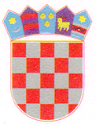 REPUBLIKA HRVATSKAOSJEČKO-BARANJSKA ŽUPANIJAOpćina ErnestinovoOpćinsko vijeće